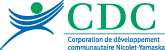 Pour joindre la CDC N-Y : (819) 293-4058 ou cdcny@sogetel.netORGANISMESCONTACTSERVICES OFFERTSAlpha-Nicolet alpha.nicolet@sogetel.net  Communications électroniques et téléphoniques avec les membresAssociation des personnes proches aidantes Bécancour Nicolet-Yamaska819 606-0076FacebookSoutien téléphoniqueRencontres/groupe de soutien via ZOOMOuvert du lundi au vendredi de 8h30 à 18h30Association des personnes déficientes intellectuelles Bécancour Nicolet- Yamaska819 293-4233819 293-4403apdi@sogetel.netFacebookSoutien téléphoniqueAssociation de la fibromyalgie Mauricie/ Centre-du-Québec819 371-1458afmcq@infofibro.comFacebookSuivis téléphoniquesAssociation des personnes handicapées de Nicolet-Yamaska819 293-3336
aphny@sogetel.netFacebookSuivis téléphoniquesCALACS la passerelle819 478-33531 877 278-3353
info@calacs-lapasserelle.orgFacebookSoutien téléphoniqueRéférencementCDC Nicolet-YamaskaLa Carotte joyeuse819 293-4058cdcny@sogetel.net819 293-6544info@carottejoyeuse.caSuivis TéléphoniquesTransformation alimentaire pour offrir des dons alimentaires aux organismes en sécurité alimentaire (dépannage alimentaire et/ou comptoir alimentaire)Centre d’action bénévole de Nicolet 819 293-4841819 293-8560cabn@sogetel.netFacebookSuivis téléphoniquesService de popote roulante maintenu Service de dépannage alimentaire Centre d’action bénévole du Lac St-Pierre450 568-3198cablac@cgocable.caFacebookSuivis téléphoniquesDistribution alimentaire maintenue Service de popote roulante maintenu Service de dépannage alimentaire Centre de la petite enfance Gripette819 293-2706cpegripette@cgocable.caCPE ouvert pour les employés des services essentielsCoopérative de solidarité, d’aide domestique la Maisonnée Nicolet-Yamaska819 862-0822commismaisonnee@sogetel.netEntretien ménager, lessive et courses à domicile maintenus Soins d’hygiène maintenus Équijustice819 293-8671nicoletyamaskabecancour@equijustice.caFacebookSuivis téléphoniquesMaintien des services en LSJPA et PMRG à distance.Soutien téléphonique pour les services de médiation citoyenneLa collective des femmes de Nicolet et région819 293-59581 855 293-5958coll.femmes.ny@sogetel.netFacebookSuivis téléphoniques : lundis, mercredi, jeudis et vendredis de 13h à 16h30La Passerelle819 233-9143secretariat@lapasserellebecancour.comFacebookSuivis téléphoniquesLa Relance Nicolet Bécancour819-293-8264relance@sogetel.netFacebookSuivis téléphoniquesLa Traverse du sentierinfo@traversedusentier.orgFacebookSuivis téléphoniques aux membresLe lien maison de la familleinfo@lelienmaisonfamille.comFacebookSuivis téléphoniquesRencontres en ligne avec les membresLudolettre819 399-3023
ludolettre@ludolettre.qc.caFacebookDistribution alimentaire maintenue Service de dépannage alimentaire Lu-Nid maison de la famillemaison.lu.nid@gmail.comFacebookSuivis téléphoniquesMaison des jeunes du Bas Saint-Françoismdjbasstfrancois@gmail.comFacebookSoutien en ligne offert aux jeunesMaison des jeunes l'Eau-Ventinfo@mdjeauvent.caFacebookSoutien en ligne offert aux jeunes Maison la Nacelle819 293-6942 maison.lanacelle@cgocable.caSuivis téléphoniques Regroupement pour la défense des droits sociaux de la région de Nicolet819 807-4631rddsnicolet@hotmail.comSuivis téléphoniquesRessource aide alimentaire819-293-8910laressource.nicolet@sogetel.netFacebookDistribution alimentaire maintenue Service de dépannage alimentaire Services intégrés pour l'emploi819 293-84941 866 298-6007info@siemploi.comFacebookSuivis téléphoniquesStratégie carrière819 373-1726
1 866 373-1726info@strategiecarriere.comFacebookSuivis téléphoniques